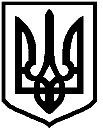 НАРОДНИЙ ДЕПУТАТ УКРАЇНИ01008, м. Київ, вул. Грушевського, 5, hryvko@rada.gov.ua№___________                                                                                         «___» ________ 2020 р.Верховна Рада УкраїниВідповідно до частини першої статті 93 Конституції України та статті 12 Закону України «Про статус народного депутата України» вношу на розгляд Верховної Ради України проект Закону України «Про впровадження додаткових доходів до Державного бюджету України, бюджетів областей України, бюджетів територіальних громад та про почесні відзнаки «За наповнення державного бюджету України», «За наповнення бюджету області», «За наповнення бюджету територіальної громади».На пленарному засіданні Верховної  Ради  України даний проект буде представляти народний депутат України Гривко С.Д.Додатки: Проект Закону України – на 11 арк.;Пояснювальна записка до проекту – на 3 арк.;Проект Постанови – на 1 арк.;Електронні файли зазначених документів.Народні депутати України: Гривко С.Д. (посв. №110)